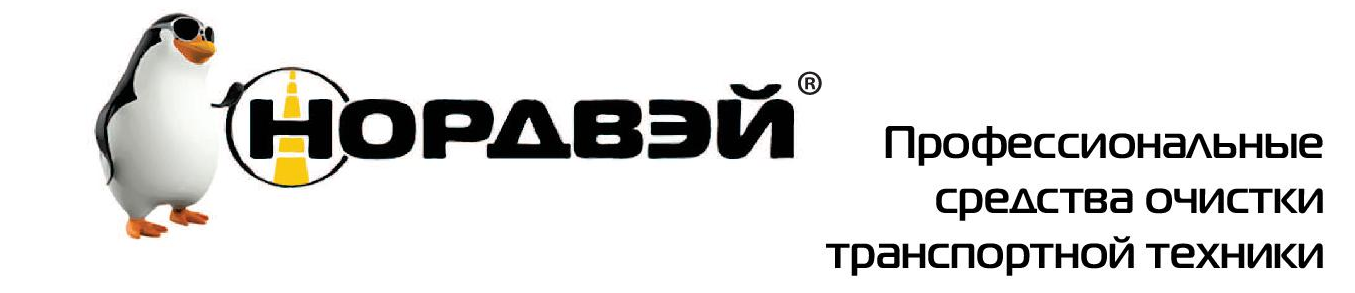 Прайс листНа АВТОХИМИЮ «Нордвей» Павлодар улКамзина 51 ТдБайтерек бутик-77 (www.automaster.kz)Миша 8 707 601 00 50, Максат 87076022001Дмитрий 87058679007,Тимур87073926533,Сергей 87073665186Дмитрий 87058679007,Тимур87073926533,Сергей 87073665186№ НаименованиеЦена1б/к шампунь «Супер Бест» концентрированный гель, 20л(23кг)
Применение: 7-10мл на 1 литр14 5002б/к шампунь «Люкс» бережная мойка, блеск кузова, 20л(23кг)
Применение: 10-15мл на 1 литр12 5003б/к шампунь  «Супер-Трак» 2-х компонентная, 20л(23кг)
Применение: 12-17мл на 1 литр13 0004б/к шампунь «супер-Бест-Трак» , 20л(23кг)
Применение: 7-10мл на 1 литр13 5005б/к«Трак» , 20л(23кг)
Применение: 10-15мл на 1литр 11 5006б/к«Трак» ,для дозотрона 20л(23кг)
Применение: 1,5-3%11 5007б/к шампунь «Люкс» для дозатрона, 20л(23кг)
Применение в системах дозирования: 1-3%12 8008«Мотор» Очиститель двигателя, концентрат, 5л
Применение: 1/94 0009«Велюр» средство для химчистки салона,стрирки ковров, возможно использование с "Торнадор", 5л, Применение: 100-200мл на 1л воды3 80010Полероль салона "Полиш" матовая 5л. (клубника),(лимон)6 00011Очиститель стекол «Гласавто» Не оставляет разводов! готовое к применению средство,  5л1 20012Воск защитный «Вакспруф 100»,  5л
Концентрированный защитный воск предназначен для нейтрализации остатков моющего средства и бесконтактного удаления влаги с кузова автомобиля. Образует на лакокрасочной поверхности автомобиля полимерную микропленку, оберегающую автомобиль от внешних воздействий окружающей среды. Придает дополнительный блеск и антистатические свойства ЛКП. Эффективен в любое время года.
Применение: 1/100 (10мл на 1литр)3 70013Тряпка из  замши1 50014Нано покрытие кузова (защита и обновление ЛКП) 1л6 00015незамерзайка (чистое стекло -70)5л3 00016«Шварц 3»чернитель резины концентрат, 5л
Применение: 1/4 (200мл на 800мл)3 20017«Шварц »чернитель резины концентрат, на силиконовой основе 5л
Применение: готовое к применению4 500